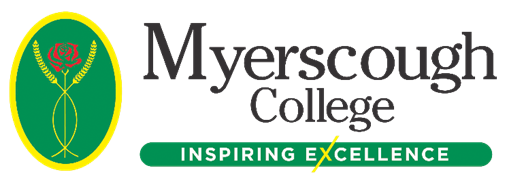 Parent, Guardian & Carer Communication Policy - CareersIntroductionThe Careers Team at Myerscough College understand that when parents/guardians/carers are involved, the benefits of their engagement in supporting decision-making in young people around careers and options are well-evidenced.  For instance, Warwick Institute of Employment Research (2019), found that parental engagement is important for supporting the development of:Information-seeking and research behavioursSelf-efficacy, career decision-making and confidencePlanning, goal-setting and creating a sense of direction(Career) adaptability, flexibility and employability skills (such as entrepreneurship and team working skills).For many learners, their parents/guardians/carers have a personal understanding of the local labour market and some may also be able to facilitate such encounters and experiences for young people. Myerscough College acknowledges and appreciates the support that parents/guardians/carers provide to young people in their care.How we communicate with Parents/Guardians/Carers.The Careers Team encourage parents, guardians, and carers to get involved in the following ways:Explore our CEIAG programme on our college website and view the range of activities that take place within the college campuses linked to ‘careers’.Talk to careers staff at parents evening about how the curriculum is linked to careers and opportunities for employer contact and experiences of the world of work.Get in touch with the College Careers Leader to give feedback, Meet with a Careers Adviser on Teams or in person by contacting the Careers Team linked to your son’s/ daughter’s/ ward’s campus.Stay connected and give us your feedback on how well we are doing, or suggest ways in which we can improve our CEIAG programme. We will contact parents/guardians/carers directly from time to time to ask them for feedback via an online questionnaire. If you do not wish to be contacted in this way, please let us know as is your right under Data Protection Regulations. Please refer to the Privacy Policy on the college website for more information.Explore the additional resources signposted on our website, and in our parental guides, to discover more information about careers and progression pathways into further study options, employment and apprenticeships opportunities.Contacting us.To give us feedback, or to arrange a career appointment, please contact the Careers Team representative at your son’s/daughter’s/ward’s campus:Preston Campus:  Louise Binnie or Josh Lonsdale at careers@myerscough.ac.uk Blackburn Campus: Freda Tregartha-Lowe at ftregartha-lowe@myerscough.ac.ukLiverpool Campus: Linda Doyle at ldoyle@myerscough.ac.ukManchester Campus: Louise Binnie or Josh Lonsdale at careers@myerscough.ac.ukWarrington Campus: Louise Binnie or Josh Lonsdale at careers@myerscough.ac.ukCumbria Campus: Louise Binnie or Josh Lonsdale at careers@myerscough.ac.ukThe Careers Leader for Myerscough College is Jackie Hough: jhough@myerscough.ac.ukUseful ‘careers’ websites and guides for parents/guardians/carerswww.parentalguidance.org.ukwww.parentadviser.co.ukwww.talkingfutures.org.ukhttps://lancashirefutureu.org.uk/parents-carers/ReviewApproved: March 2022To be reviewed annually